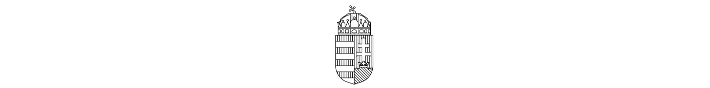 BM ORSZÁGOS KATASZTRÓFAVÉDELMI FŐIGAZGATÓSÁGKOMMUNIKÁCIÓS SZOLGÁLATKÖZLEMÉNYCsorváson szedett áldozatot a tűz Péntek reggel fél hét körül érkezett bejelentés a katasztrófavédelemhez, hogy Csorváson, a József Attila utcában a tetőszerkezet alatti részen füstöl egy ház, és valószínűleg az épületben tartózkodik valaki.Hat járművel tizennyolc tűzoltó vonult a helyszínre, ahol egy nyolcvan négyzetméteres családi ház három helyisége égett. A tűzoltók több oldalról oltották a lángokat, a negyven négyzetméteren pusztító lángokat fél óra alatt sikerült eloltani. A szobában és az előszobában bútorok és felhalmozott szemét égett. Oltás közben megtalálták az épület lakójának holttestét. A tűz keletkezésének körülményeit a katasztrófavédelem vizsgálja.A tragikus lakástüzek megelőzhetőek lennének egy füstérzékelővel. A szoba közepén a plafonra szerelt füstérzékelő a tűz keletkezésének a legelején jelez, amikor még könnyű eloltani a kezdődő tüzet, illetve van még idő a menekülésre.További információért Mukics Dániel tűzoltó alezredest, a BM Országos Katasztrófavédelmi Főigazgatóság szóvivőjét hívhatja a 0620 669 36 13-as számon.Budapest, 2022.02.11.BM Országos Katasztrófavédelmi FőigazgatóságKommunikációs Szolgálata